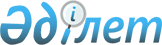 "2016-2018 жылдарға арналған Солтүстік Қазақстан облысы Есіл ауданының бюджеті туралы" Солтүстік Қазақстан облысы Есіл ауданы мәслихатының 2015 жылғы 21 желтоқсандағы № 48/299 шешіміне өзгерістер енгізу туралыСолтүстік Қазақстан облысы Есіл ауданы мәслихатының 2016 жылғы 25 сәуірдегі № 2/9 шешімі. Солтүстік Қазақстан облысының Әділет департаментінде 2016 жылғы 13 мамырда N 3736 болып тіркелді      Қазақстан Республикасының 2008 жылғы 4 желтоқсандағы Бюджеттік кодексінің 106, 109 баптарына, "Қазақстан Республикасындағы жергілікті мемлекеттік басқару және өзін-өзі басқару туралы" Қазақстан Республикасының 2001 жылғы 23 қаңтардағы Заңының 6 бабы 1 тармағы 1) тармақшасына сәйкес, Солтүстік Қазақстан облысы Есіл ауданының мәслихаты ШЕШТІ:

      1. "2016-2018 жылдарға арналған Солтүстік Қазақстан облысы Есіл ауданының бюджеті туралы" Солтүстік Қазақстан облысы Есіл ауданы мәслихатының 2015 жылғы 21 желтоқсандағы № 48/299 шешіміне (Нормативтік құқықтық актілерді мемлекеттік тіркеу тізілімінде № 3548 тіркелген, "Есіл таңы" және "Ишим" газеттерінде 2015 жылдың 5 ақпанында жарияланған) келесі өзгерістер енгізілсін:

       1 тармақ келесі редакцияда мазмұндалсын:

      "1. 2016-2018 жылдарға арналған Солтүстік Қазақстан облысы Есіл ауданының бюджеті 1, 2, 3 қосымшаларға сәйкес, соның ішінде 2016 жылға келесі көлемінде бекітілсін:

      1) кірістер 3 292 113 мың теңге;

      сонымен қатар:

      салық түсімдері 386 880 мың теңге;

      салыққа жатпайтын түсімдер 6 266 мың теңге;

      негізгі капиталдан түскен түсімдер 13 351 мың теңге;

      трансферттер түсімдер 2 885 616 мың теңге;

      2) шығындар 3 320 933,2 мың теңге; 

      3) таза бюджеттік несиелеу 24 279 мың теңге;

      соның ішінде:

      бюджеттік несиелер 41 359 мың теңге;

      бюджеттік несиелерді өтеу 17 080 мың теңге;

      4) қаржылық активтермен операциялар 

      бойынша сальдо 4 019 мың теңге;

      соның ішінде:

      қаржылық активтерді сатып алу 4 019 мың теңге;

      мемлекеттің қаржылық активтерін 

      сатудан түскен түсімдер 0 мың теңге;

      5) бюджеттік тапшылық (профицит) - 57 118,2 мың теңге;

      6) бюджеттің тапшылығын 

      (профицитті қолдану) қаржыландыру 57 118,2 мың теңге;

      қарыздардың түсімі 41 359 мың теңге;

      қарыздарды өтеу 17 080 мың теңге;

      бюджеттік қаражаттың қолданылатын 

      қалдықтары 32 839,2 мың теңге.";

       8-2 тармақ келесі редакцияда мазмұндалсын:

      "8-2. 2016 жылға арналған аудан бюджетінде облыстық бюджеттен нысаналы трансферттердің түсімі есепке алынсын, соның ішінде:

      - Жұмыспен қамту 2020 Жол картасы аясында қалалар мен ауылдық елді мекендерді дамытуға";

      - Жұмыспен қамту 2020 Жол картасының іс-шараларын жүзеге асыруға;

      - энзоотикалық ауруларға қарсы алдын алу іс-шараларын жүргізуге;

      - ветеринарлық пунктердің модульдік ғимараттарын сатып алуға;

      - Үлкен Тораңғұл көліне су өткізгіш шлюзінің құрылысына ЖСҚ әзірлеуге. 

      Жоғарыда көрсетілген облыстық бюджеттен нысаналы трансферттерді бөлу "2016-2018 жылдарға арналған Солтүстік Қазақстан облысы Есіл ауданының бюджеті туралы" Солтүстік Қазақстан облысы Есіл ауданы мәслихатының шешімін жүзеге асыру туралы" Есіл ауданы әкімдігінің қаулысына өзгерістер енгізу туралы" Солтүстік Қазақстан облысы Есіл ауданы әкімдігінің қаулысымен анықталады.

       17 тармақ келесі редакцияда мазмұндалсын:

       "17. 2016 жылға арналған Есіл ауданының жергілікті атқарушы органның резерві 6302 мың теңге сомада бекітілсін". 

      осы көрсетілген шешімнің 1, 4 қосымшасы осы шешімнің 1, 2 қосымшасына сәйкес редакцияда мазмұндалсын.

      2. Осы шешім 2016 жылдың 1 қаңтарынан бастап қолданысқа енгізіледі.

 2016 жылға арналған Есіл ауданының бюджеті 2016 жылға арналған ауылдық округтер бойынша бюджеттік бағдарламалар тізбесі
					© 2012. Қазақстан Республикасы Әділет министрлігінің «Қазақстан Республикасының Заңнама және құқықтық ақпарат институты» ШЖҚ РМК
				
      Солтүстік Қазақстан облысы
Есіл ауданы мәслихаты
сессиясының төрағасы

Қ.Абулғазин

      Солтүстік Қазақстан облысы
Есіл ауданы мәслихатының
хатшысы

А.Бектасова
Солтүстік Қазақстан облысы Есіл ауданы мәслихатының 2016 жылғы 25 сәуірдегі № 2/9 шешіміне 1 қосымшаСолтүстік Қазақстан облысы Есіл ауданы мәслихатының 2015 жылғы 21 желтоқсандағы № 48/299 шешіміне 1 қосымшаСанат

Сы-нып

Ішкі сынып

Атауы

2016 жыл сомасы (мың теңге)

Кірістер

3 292 113

1

Салықтық түсімдер

386880

01

Табыс салығы

31100

2

Жеке табыс салығы

31100

03

Әлеуметтік салық

155707

1

Әлеуметтік салық

155707

04

Меншiкке салынатын салықтар

86477

1

Мүлiкке салынатын салықтар

36115

3

Жер салығы

8522

4

Көлiк құралдарына салынатын салық

38340

5

Бірыңғай жер салығы

3500

05

Тауарларға, жұмыстарға және қызметтерге салынатын ішкі салықтар

107215

2

Акциздер

2500

3

Табиғи және басқа да ресурстарды пайдаланғаны үшiн түсетiн түсiмдер

90561

4

Кәсiпкерлiк және кәсiби қызметтi жүргiзгенi үшiн алынатын алымдар

14154

08

Заңдық мәнді іс-әрекеттерді жасағаны және (немесе) оған уәкілеттігі бар мемлекеттік органдар немесе лауазымды адамдар құжаттар бергені үшін алынатын міндетті төлемдер

6381

1

Мемлекеттік баж

6381

2

Салықтық емес түсімдер

6266

01

Мемлекеттік меншіктен түсетін кірістер

4266

5

Мемлекет меншігіндегі мүлікті жалға беруден түсетін кірістер

2066

9

Мемлекеттік меншіктен түсетін басқа да кірістер 

2200

06

Өзге салықтық емес түсімдер

2000

1

Өзге салықтық емес түсімдер

2000

3

Негізгі капиталды сатудан түсетін түсімдер

13351

03

Жердi және материалдық емес активтердi сату

13351

1

Жерді сату

13351

4

Трансферттердің түсімдері

2 885 616

02

Мемлекеттiк басқарудың жоғары тұрған органдарынан түсетiн трансферттер

2 885 616

2

Облыстық бюджеттен түсетiн трансферттер

2 885 616

Функционалдық топ

Бюджеттік бағдарламалар әкімшісі

Бағдарлама

Атауы

2016 жыл сомасы (мың теңге)

II. Шығындар

3 320 933,2

1

Жалпы сипаттағы мемлекеттік қызметтер

325 701,1

112

Аудан (облыстық маңызы бар қала) мәслихатының аппараты

15377

001

Аудан (облыстық маңызы бар қала) мәслихатының қызметін қамтамасыз ету жөніндегі қызметтер

15377

122

Аудан (облыстық маңызы бар қала) әкімінің аппараты 

86084

001

Аудан (облыстық маңызы бар қала) әкімінің қызметін қамтамасыз ету жөніндегі қызметтер

86084

123

Қаладағы аудан, аудандық маңызы бар қала, кент, ауыл, ауылдық округ әкімінің аппараты

183501

001

Қаладағы аудан, аудандық маңызы бар қала, кент, ауыл, ауылдық округ әкімінің қызметін қамтамасыз ету жөніндегі қызметтер

176421

022

Мемлекеттік органның күрделі шығыстары

7080

458

Ауданның (облыстық маңызы бар қаланың) тұрғын үй-коммуналдық шаруашылығы, жолаушылар көлігі және автомобиль жолдары бөлімі

11784

001

Жергілікті деңгейде тұрғын үй-коммуналдық шаруашылығы, жолаушылар көлігі және автомобиль жолдары саласындағы мемлекеттік саясатты іске асыру жөніндегі қызметтер

11784

459

Ауданның (облыстық маңызы бар қаланың) экономика және қаржы бөлімі

28955,1

001

Ауданның (облыстық маңызы бар қаланың) экономикалық саясаттың қалыптастыру мен дамыту, мемлекеттік жоспарлау, бюджеттік атқару және коммуналдық меншігін басқару саласындағы мемлекеттік саясатты іске асыру жөніндегі қызметтер

24901

015

Мемлекеттік органның күрделі шығыстары

2701,1

003

Салық салу мақсатында мүлікті бағалауды жүргізу

975

010

Жекешелендіру, коммуналдық меншікті басқару, жекешелендіруден кейінгі қызмет және осыған байланысты дауларды реттеу 

378

2

Қорғаныс

8361

122

Аудан (облыстық маңызы бар қала) әкімінің аппараты

8361

005

Жалпыға бірдей әскери міндетті атқару шеңберіндегі іс-шаралар

6817

006

Аудан (облыстық маңызы бар қала) ауқымындағы төтенше жағдайлардың алдын алу және оларды жою

1000

007

Аудандық (қалалық) ауқымдағы дала өрттерінің, сондай-ақ мемлекеттік өртке қарсы қызмет органдары құрылмаған елдi мекендерде өрттердің алдын алу және оларды сөндіру жөніндегі іс-шаралар

544

3

Қоғамдық тәртіп, қауіпсіздік, құқықтық, сот, қылмыстық-атқару қызметі

807

458

Ауданның (облыстық маңызы бар қаланың) тұрғын үй-коммуналдық шаруашылығы, жолаушылар көлігі және автомобиль жолдары бөлімі

807

021

Елдi мекендерде жол қозғалысы қауiпсiздiгін қамтамасыз ету

807

4

Бiлiм беру

2 478 442

123

Қаладағы аудан, аудандық маңызы бар қала, кент, ауыл, ауылдық округ әкімінің аппараты

2583

005

Ауылдық жерлерде балаларды мектепке дейін тегін алып баруды және кері алып келуді ұйымдастыру

2583

464

Ауданның (облыстық маңызы бар қаланың) білім бөлімі

2445105

009

Мектепке дейінгі тәрбие мен оқыту ұйымдарының қызметін қамтамасыз ету

63841

040

Мектепке дейінгі білім беру ұйымдарында мемлекеттік білім беру тапсырысын іске асыруға 

163235

015

Жетім баланы (жетім балаларды) және ата-аналарының қамқорынсыз қалған баланы (балаларды) күтіп-ұстауға қамқоршыларға (қорғаншыларға) ай сайынға ақшалай қаражат төлемі

12807

022

Жетім баланы (жетім балаларды) және ата-анасының қамқорлығынсыз қалған баланы (балаларды) асырап алғаны үшін Қазақстан азаматтарына біржолғы ақша қаражатын төлеуге арналған төлем

638

029

Балалар мен жасөспірімдердің психикалық денсаулығын зерттеу және халыққа психологиялық-медициналық-педагогикалық консультациялық көмек көрсету

12347

003

Жалпы білім беру

2100196

006

Балаларға қосымша білім беру 

37602

001

Жергілікті деңгейде білім беру саласындағы мемлекеттік саясатты іске асыру жөніндегі қызметтер

14283

067 

Ведомстволық бағыныстағы мемлекеттік мекемелерінің және ұйымдарының күрделі шығыстары

12031

004

Ауданның (облыстық маңызы бар қаланың) мемлекеттік білім беру мекемелерінде білім беру жүйесін ақпараттандыру 

6799

005

Ауданның (облыстық маңызы бар қаланың) мемлекеттік білім беру мекемелер үшін оқулықтар мен оқу-әдiстемелiк кешендерді сатып алу және жеткізу

21326

465

Ауданның (облыстық маңызы бар қаланың) дене шынықтыру және спорт бөлімі 

30754

017

Балалар мен жасөспірімдерге спорт бойынша қосымша білім беру

30754

6

Әлеуметтiк көмек және әлеуметтiк қамсыздандыру

147796

451

Ауданның (облыстық маңызы бар қаланың) жұмыспен қамту және әлеуметтік бағдарламалар бөлімі

117987

002

Жұмыспен қамту бағдарламасы

21461

004

Ауылдық жерлерде тұратын денсаулық сақтау, білім беру, әлеуметтік қамтамасыз ету, мәдениет, спорт және ветеринар мамандарына отын сатып алуға Қазақстан Республикасының заңнамасына сәйкес әлеуметтік көмек көрсету

5430

005

Мемлекеттік атаулы әлеуметтік көмек 

3276

007

Жергілікті өкілетті органдардың шешімі бойынша мұқтаж азаматтардың жекелеген топтарына әлеуметтік көмек

12713

014

Мұқтаж азаматтарға үйде әлеуметтiк көмек көрсету

53937

016

18 жасқа дейінгі балаларға мемлекеттік жәрдемақылар

3534

017

Мүгедектерді оңалту жеке бағдарламасына сәйкес, мұқтаж мүгедектерді міндетті гигиеналық құралдармен және ымдау тілі мамандарының қызмет көрсетуін, жеке көмекшілермен қамтамасыз ету 

17636

464

Ауданның (облыстық маңызы бар қаланың) білім бөлімі

2041

008

Жергілікті өкілді органдардың шешімі бойынша білім беру ұйымдарының күндізгі оқу нысанында оқитындар мен тәрбиеленушілерді қоғамдық көлікте (таксиден басқа) жеңілдікпен жол жүру түрінде әлеуметтік қолдау 

985

030

Патронат тәрбиешілерге берілген баланы (балаларды) асырап бағу

1056

451

Ауданның (облыстық маңызы бар қаланың) жұмыспен қамту және әлеуметтік бағдарламалар бөлімі

27768

001

Жергілікті деңгейде халық үшін әлеуметтік бағдарламаларды жұмыспен қамтуды қамтамасыз етуді іске асыру саласындағы мемлекеттік саясатты іске асыру жөніндегі қызметтер 

25910

011

Жәрдемақыларды және басқа да әлеуметтік төлемдерді есептеу, төлеу мен жеткізу бойынша қызметтерге ақы төлеу

1072

010

Үйден тәрбиеленіп оқытылатын мүгедек балаларды материалдық қамтамасыз ету

786

7

Тұрғын үй-коммуналдық шаруашылық

27287

464

Ауданның (облыстық маңызы бар қаланың) білім бөлімі

5895

026

Жұмыспен қамту 2020 жол картасы бойынша қалаларды және ауылдық елді мекендерді дамыту шеңберінде объектілерді жөндеу

5895

458

Ауданның (облыстық маңызы бар қаланың) тұрғын үй-коммуналдық шаруашылығы, жолаушылар көлігі және автомобиль жолдары бөлімі

16187

012

Сумен жабдықтау және су бұру жүйесінің жұмыс істеуі

847

015

Елдi мекендердегі көшелердi жарықтандыру

9418

016

Елдi мекендердiң санитариясын қамтамасыз ету

2005

017

Жерлеу орындарын ұстау және туыстары жоқ адамдарды жерлеу

92

018

Елдi мекендердi абаттандыру және көгалдандыру

3125

028

Коммуналдық шаруашылығын дамыту

700

472

Ауданның (облыстық маңызы бар қаланың) құрылыс, сәулет және қала құрылысы бөлімі

5205

005

Коммуналдық шаруашылығын дамыту

5205

8

Мәдениет, спорт, туризм және ақпараттық кеңістiк

136406

123

Қаладағы аудан, аудандық маңызы бар қала, кент, ауыл, ауылдық округ әкімінің аппараты

20165

006

Жергілікті деңгейде мәдени-демалыс жұмыстарын қолдау

20165

465

Ауданның (облыстық маңызы бар қаланың) дене шынықтыру және спорт бөлімі 

5015

006

Аудандық (облыстық маңызы бар қалалық) деңгейде спорттық жарыстар өткiзу

515

007

Әртүрлi спорт түрлерi бойынша аудан (облыстық маңызы бар қала) құрама командаларының мүшелерiн дайындау және олардың облыстық спорт жарыстарына қатысуы

4500

455

Ауданның (облыстық маңызы бар қаланың) мәдениет және тілдерді дамыту бөлімі

73141

003

 Мәдени-демалыс жұмысын қолдау

28695

006

Аудандық (қалалық) кiтапханалардың жұмыс iстеуi

43957

007

Мемлекеттік тілді және Қазақстан халықтарының басқа да тілдерін дамыту

489

456

Ауданның (облыстық маңызы бар қаланың) ішкі саясат бөлімі

7793

002

Мемлекеттік ақпараттық саясат жүргізу жөніндегі қызметтер

7793

455

Ауданның (облыстық маңызы бар қаланың) мәдениет және тілдерді дамыту бөлімі

10564

001

Жергілікті деңгейде тілдерді және мәдениетті дамыту саласындағы мемлекеттік саясатты іске асыру жөніндегі қызметтер

8586

032

Ведомстволық бағыныстағы мемлекеттік мекемелерінің және ұйымдарының күрделі шығыстары

1978

456

Ауданның (облыстық маңызы бар қаланың) ішкі саясат бөлімі

12450

001

Жергілікті деңгейде ақпарат, мемлекеттілікті нығайту және азаматтардың әлеуметтік сенімділігін қалыптастыру саласында мемлекеттік саясатты іске асыру жөніндегі қызметтер

10006

003

Жастар саясаты саласында іс-шараларды іске асыру

2444

465

Ауданның (облыстық маңызы бар қаланың) дене шынықтыру және спорт бөлімі 

7278

001

Жергілікті деңгейде дене шынықтыру және спорт саласындағы мемлекеттік саясатты іске асыру жөніндегі қызметтер

7278

10

Ауыл, су, орман, балық шаруашылығы, ерекше қорғалатын табиғи аумақтар, қоршаған ортаны және жануарлар дүниесін қорғау, жер қатынастары

110846

459

Ауданның (облыстық маңызы бар қаланың) экономика және қаржы бөлімі

15086

099

Мамандардың әлеуметтік көмек көрсетуі жөніндегі шараларды іске асыру

15086

462

Ауданның (облыстық маңызы бар қаланың) ауыл шаруашылығы бөлімі

20665

001

Жергілікті деңгейде ауыл шаруашылығы саласындағы мемлекеттік саясатты іске асыру жөніндегі қызметтер

20665

473

Ауданның (облыстық маңызы бар қаланың) ветеринария бөлімі

62774

001

Жергілікті деңгейде ветеринария саласындағы мемлекеттік саясатты іске асыру жөніндегі қызметтер

15621

006

Ауру жануарларды санитарлық союды ұйымдастыру

150

007

Қаңғыбас иттер мен мысықтарды аулауды және жоюды ұйымдастыру 

2183

008

Алып қойылатын және жойылатын ауру жануарлардың, жануарлардан алынатын өнімдер мен шикізаттың құнын иелеріне өтеу

340

009

Жануарлардың энзоотиялық аурулары бойынша ветеринариялық іс-шараларды жүргізу

4330

011

Эпизоотияға қарсы іс-шаралар жүргізу

40150

463

Ауданның (облыстық маңызы бар қаланың) жер қатынастары бөлімі

12321

001

Аудан (облыстық маңызы бар қала) аумағында жер қатынастарын реттеу саласындағы мемлекеттік саясатты іске асыру жөніндегі қызметтер

12321

11

Өнеркәсіп, сәулет, қала құрылысы және құрылыс қызметі

13920

472

Ауданның (облыстық маңызы бар қаланың) құрылыс, сәулет және қала құрылысы бөлімі

13920

001

Жергілікті деңгейде құрылыс, сәулет және қала құрылысы саласындағы мемлекеттік саясатты іске асыру жөніндегі қызметтер

10623

013

Аудан аумағында қала құрылысын дамытудың кешенді схемаларын, аудандық (облыстық) маңызы бар қалалардың, кенттердің және өзге де ауылдық елді мекендердің бас жоспарларын әзірлеу

3297

12

Көлiк және коммуникация

17904

458

Ауданның (облыстық маңызы бар қаланың) тұрғын үй-коммуналдық шаруашылығы, жолаушылар көлігі және автомобиль жолдары бөлімі

17904

023

Автомобиль жолдарының жұмыс істеуін қамтамасыз ету

17904

13

Басқалар

39185

469

Ауданның (облыстық маңызы бар қаланың) кәсіпкерлік бөлімі

8496

001

Жергілікті деңгейде кәсіпкерлік пен өнеркәсіпті дамыту саласындағы мемлекеттік саясатты іске асыру жөніндегі қызметтер

8496

123

Қаладағы аудан, аудандық маңызы бар қала, кент, ауыл, ауылдық округ әкімінің аппараты

5750

040

"Өңірлерді дамыту" Бағдарламасы шеңберінде өңірлерді экономикалық дамытуға жәрдемдесу бойынша шараларды іске асыру

5750

458

Ауданның (облыстық маңызы бар қаланың) тұрғын үй-коммуналдық шаруашылығы, жолаушылар көлігі және автомобиль жолдары бөлімі

18637

040

"Өңірлерді дамыту" Бағдарламасы шеңберінде өңірлерді экономикалық дамытуға жәрдемдесу бойынша шараларды іске асыру

18637

459

Ауданның (облыстық маңызы бар қаланың) экономика және қаржы бөлімі

6302

012

Ауданның (облыстық маңызы бар қаланың) жергілікті атқарушы органының резерві 

6302

15

Трансферттер

14278,1

459

Ауданның (облыстық маңызы бар қаланың) экономика және қаржы бөлімі

14278,1

006

Нысаналы пайдаланылмаған (толық пайдаланылмаған) трансферттерді қайтару

12348,1

051

Жергілікті өзін-өзі басқару органдарына берілетін трансферттер 

1930

ІІІ. Таза бюджеттік несиелеу

24279

Бюджеттік несиелер

41359

Функционалдық топ

Бюджеттік бағдарлама-лар әкімшісі

Бағдарлама

Атауы 

2016 жыл сомасы (мың теңге)

10

Ауыл, су, орман, балық шаруашылығы, ерекше қорғалатын табиғи аумақтар, қоршаған ортаны және жануарлар дүниесін қорғау, жер қатынастары

41359

459

Ауданның (облыстық маңызы бар қаланың) экономика және қаржы бөлімі

41359

018

Мамандарды әлеуметтік қолдау шараларын іске асыруға берілетін бюджеттік кредиттер

41359

Бюджеттік несиелерді өтеу

санат 

сынып 

кіш сынып 

Атауы 

2016 жыл сома

сы (мың теңге)

5

Бюджеттік кредиттерді өтеу

17080

01

Бюджеттік кредиттерді өтеу

17080

1

Мемлекеттік бюджеттен берілген бюджеттік кредиттерді өтеу 

17080

IV Қаржылық активтермен операциялар бойынша сальдо 

4019

Қаржылық активтерді сатып алу 

4019

Функционалдық топ

Бюджеттік бағдарламалар әкімшісі

Бағдарлама

Атауы 

2016 жыл сомасы (мың теңге)

13

Басқалар

4019

458

Ауданның (облыстық маңызы бар қаланың) тұрғын үй-коммуналдық шаруашылығы, жолаушылар көлігі және автомобиль жолдары бөлімі

2500

065

Заңды тұлғалардың жарғылық капиталын қалыптастыру немесе ұлғайту

2500

473

Ауданның (облыстық маңызы бар қаланың) ветеринария бөлімі

1519

065

Заңды тұлғалардың жарғылық капиталын қалыптастыру немесе ұлғайту

1519

санат 

сынып 

кіш сынып 

Атауы 

2016 жыл сомасы (мың теңге)

6

Мемлекеттің қаржы активтерін сатудан түсетін түсімдер

0

01

Мемлекеттің қаржы активтерін сатудан түсетін түсімдер

0

1

Қаржы активтерін ел ішінде сатудан түсетін түсімдер

0

V Бюджет (профицит) тапшылығы 

-57118,2

VI Тапшылықты қаржыландыру (бюджеттің профицитін пайдалану)

57118,2

7

Қарыздар түсімі

41359

01

Мемлекеттік ішкі қарыздар 

41359

2

Қарыз алу келісім-шарттары

41359

Функционалдық топ

Бюджеттік бағдарламалар әкімшісі

Бағдарлама

Атауы

216 жыл сомасы (мың теңге)

16

Қарыздарды өтеу

17080

459

Ауданның (облыстық маңызы бар қаланың) экономика және қаржы бөлімі

17080

005

Жергілікті атқарушы органның жоғары тұрған бюджет алдындағы борышын өтеу

17080

8

Бюджет қаражатының қалдықтарының қозғалысы

32839,2

1

Бюджет қаражатының қалдықтары 

32839,2

1

Бюджет қаражатының бос қалдықтары 

32839,2

Солтүстік Қазақстан облысы Есіл аудандық мәслихаттың 2016 жылғы 25 сәуірдегі № 2/9 шешіміне 2 қосымшаСолтүстік Қазақстан облысы Есіл аудандық мәслихаттың 2015 жылғы 21 желтоқсандағы № 48/299 шешіміне 4 қосымшаФункционалдық топ

Бюджеттік бағдарламалардың әкімшісі

Бағдарлама

Атауы

2016 жыл сомасы (мың теңге)

1

Жалпы сипаттағы мемлекеттік қызметтер

183501

123

Қаладағы аудан, аудандық маңызы бар қала, кент, ауыл, ауылдық округ әкімінің аппараты

183501

001

Қаладағы аудан, аудандық маңызы бар қала, кент, ауыл, ауылдық округ әкімінің қызметін қамтамасыз ету жөніндегі қызметтер

176421

соның ішінде: Алматы ауылдық округі

8599

Амангелді ауылдық округі

9569

Бесқұдық ауылдық округі

9760

Бұлақ ауылдық округі

9718

Волошинка ауылдық округі

10208

Заградовка ауылдық округі

11553

Заречный ауылдық округі

12528

Ильинка ауылдық округі

11086

Корнеевка ауылдық округі

11505

Николаевка ауылдық округі

11408

Петровка ауылдық округі

10115

Покровка ауылдық округі

11086

Спасовка ауылдық округі

8991

Тораңғұл ауылдық округі

9629

Явленка ауылдық округі

20700

Ясновка ауылдық округі

9966

022

0

Мемлекеттік органның күрделі шығыстары

7080

соның ішінде: Алматы ауылдық округі

2500

Заградовка ауылдық округі

2290

Корнеевка ауылдық округі

2290

4

Білім беру

2583

123

Қаладағы аудан, аудандық маңызы бар қала, кент, ауыл, ауылдық округ әкімінің аппараты

2583

005

Ауылдық жерлерде балаларды мектепке дейін тегін алып баруды және кері алып келуді ұйымдастыру

2583

соның ішінде: Амангелді ауылдық округі

562

Покровка ауылдық округі

536

Тараңғұл ауылдық округі

900

Бесқұдық ауылдық округі

585

8

Мәдениет, спорт, туризм және ақпараттық кеңістік

20165

123

Қаладағы аудан, аудандық маңызы бар қала, кент, ауыл, ауылдық округ әкімінің аппараты

20165

006

Жергілікті деңгейде мәдени-демалыс жұмыстарын қолдау

20165

Корнеевка ауылдық Мәдениет үйі

10178

Ясновка ауылдық Мәдениет үйі

9987

13

Басқалар

5750

123

Қаладағы аудан, аудандық маңызы бар қала, кент, ауыл, ауылдық округ әкімінің аппараты

5750

040

"Өңірлерді дамыту" Бағдарламасы шеңберінде өңірлерді экономикалық дамытуға жәрдемдесу бойынша шараларды іске асыру

5750

соның ішінде: Алматы ауылдық округі

250

Амангелді ауылдық округі

250

Бесқұдық ауылдық округі

250

Бұлақ ауылдық округі

250

Волошинка ауылдық округі

250

Заградовка ауылдық округі

250

Заречный ауылдық округі

250

Ильинка ауылдық округі

250

Корнеевка ауылдық округі

2000

Николаевка ауылдық округі

250

Петровка ауылдық округі

250

Покровка ауылдық округі

500

Спасовка ауылдық округі

250

Тараңғұл ауылдық округі

250

Ясновка ауылдық округі

250

